De gele scooter
Elle van den Bogaart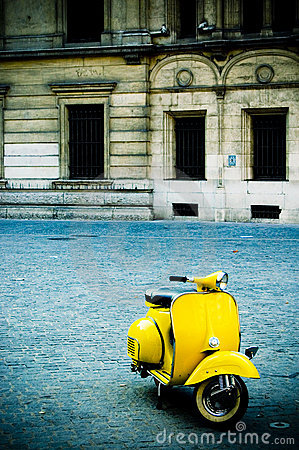 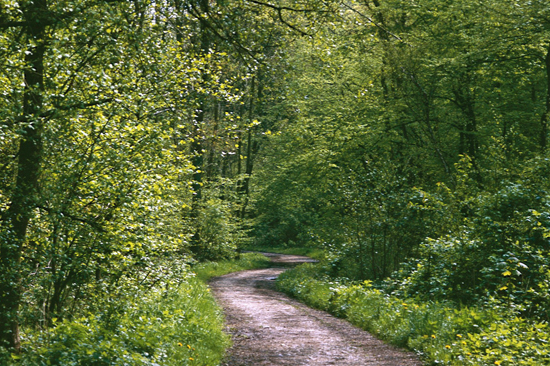 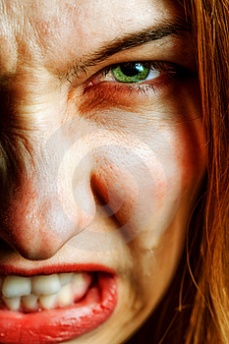 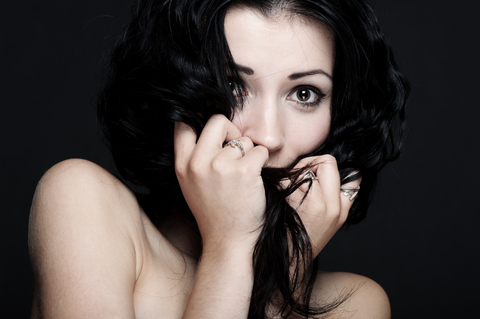 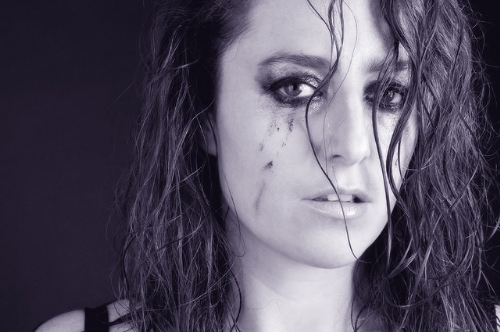 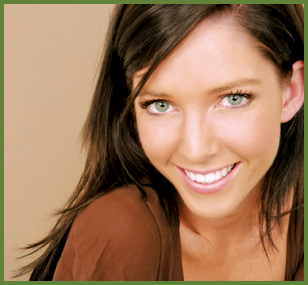 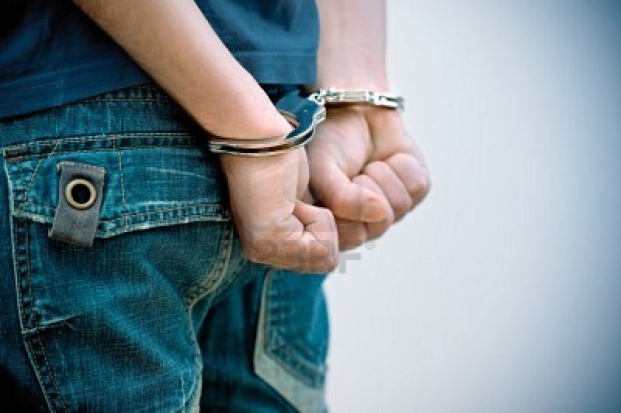 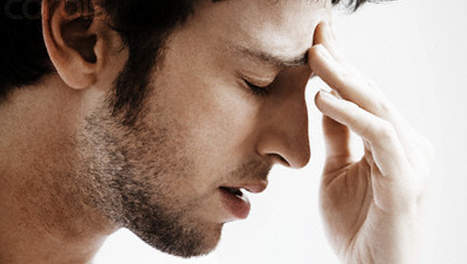 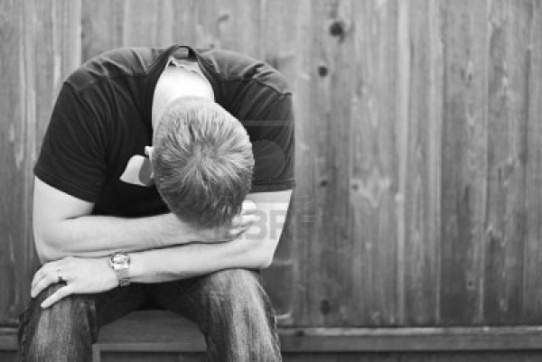 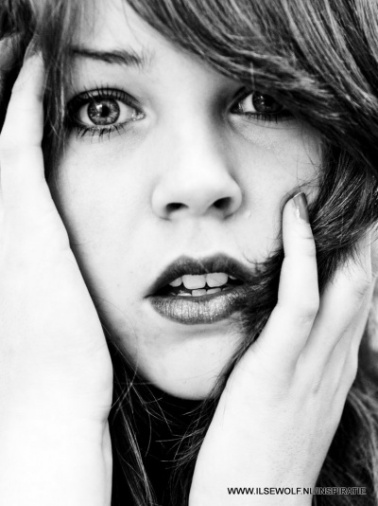 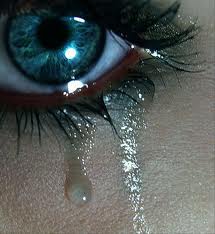 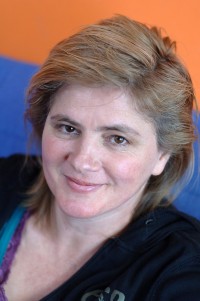 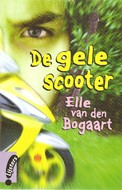 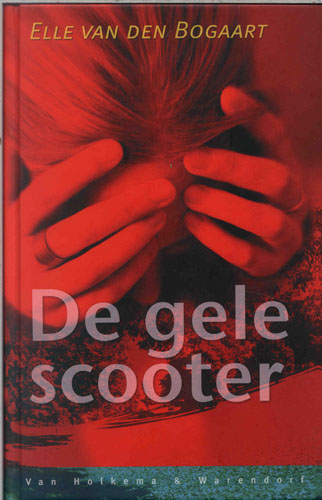 Zakelijke gegevens
Titel:			De gele scooter.
Schrijver:		Elle van den Bogaart.
Uitgever:		Van Holkema & Warendorf, Uniboek BV, Houten.
Uitgegeven in:		2003.
Niveau boek:		D.
Druk:			Eerste.
Genre:			Jeugdroman.
Bekroond:`		Debutantenprijs.
Aantal bladzijdes:	143. (begint op blz. 5)
Illustraties:		Geen.
Omslagontwerp:	Ontwerpstudio Johan Bosgra BNO, Baarn.
Foto’s omslag:		© Getty Images, Patrick Sheándell O’ Carrol / PhotoAlto.
Opmaak:		ZetSpiegel, Best.Mening vooraf en verwachtingen
Dit boek heb ik gekozen omdat de kaft er leuk uitziet en de tekst op de achterkant interesseert me wel. De titel van het boek (de gele scooter) maakt nog helemaal niet duidelijk waar het boek over gaat en dit maakt mij juist wel nieuwsgierig naar de inhoud van het boek. Ik verwacht dat het een spannend boek is omdat de tekst op de achterkant wel heftig en boeiend is.

Samenvatting van het boek
Op woensdag 6 oktober, een regenachtige dag, fietst Wies over een lange bosweg, de Wessellaan naar huis. Ze hoort vanachter een scooter dichterbij komen. Als de scooter dichtbij komt begint de jongen te schelden tegen Wies, Wies scheldt terug. De jongen pikt dit niet en bedreigt haar met een mes en sleurt haar mee de bosjes in, daar verkracht hij Wies.

Op diezelfde dag fietsen Isis en Simone naar huis vanaf de tennisclub. Wanneer Simone al thuis is  moet Isis nog een heel stuk doorfietsen naar huis, over de Wessellaan. Onderweg naar huis ziet Isis een gele scooter langs de weg staan. Ze hoort ineens gegil vanuit de bosjes, een meisjesstem. Ze hoort allerlei gekraak van struiken en gekreun, maar ze kan niks zien door de struiken en bomen die er staan. Ze hoort een stem: ‘Nee, nee, ga weg, klootzak...au...au.’. Isis stapt af maar durft niet verder te kijken.  Ze stapt weer op haar fiets, door alle haast stoot ze haar knie en roept dan heel hard ‘Klootzak!’, ze fietst hard door naar huis. Dan hoort ze achter zich het geluid van een scooter dichterbij komen, het is de jongen, op de gele scooter. De jongen zegt dat ze haar bek moet houden tegen iedereen over wat ze net heeft gezien of gehoord, als ze het zou zeggen tegen iemand zal hetzelfde met haar gebeuren. Isis is bang en fietst nog harder door naar huis.

Spike (de verkrachter op de gele scooter) weet niet goed wat hij moet doen. Hij weet al te goed dat hij iets fouts heeft gedaan. Spike twijfelt eraan of hij wel dreigend genoeg is geweest tegen het meisje op de fiets, zal ze niet toch iets zeggen? Hij is bang, bang dat hij wordt verraden, dat één van de meisjes, of misschien wel allebei, aangifte zullen doen. 

Wies is nog in het bos, ze voelt zich vreselijk. Ze kan niet opstaan, want ze heeft ontzettend last van haar rechterenkel.  Ze strompelt naar haar fiets, ze wil opstappen en wegfietsen, maar dat lukt niet, ze komt niet eens op haar fiets. Ze schreeuwt nog wat om hulp, maar als er geen reactie komt sleept ze zichzelf enkele meters richting de weg. Gelukkig komt er een auto langs, ze hoort dat de auto stopt. Een bezorgde man stapt uit, hij helpt haar in de auto en brengt haar naar huis toe.
Als Wies haar moeder ziet barst ze in huilen uit. De moeder van Wies is heel erg bezorgd over wat er allemaal met haar dochter is gebeurd. Wies kan het niet vertellen, ze kan alleen maar huilen. Na een tijdje is het enige wat ze kan uitbrengen: ‘’Hij heeft me gepakt.’’ Haar moeder schrikt heel erg en weet niet goed wat Wies bedoelt. Dan gaat het allemaal erg snel. De huisarts en de politie worden gebeld en de vader van Wies komt thuis. De huisarts moet Wies goed onderzoeken. De politie komt ook naar het huis van Wies. De agenten willen haar lichaam op sporen onderzoeken, maar ze willen ook het verhaal van Wies horen, wat er allemaal is gebeurd.

Inmiddels is Isis ook thuis. Ze is helemaal in shock van wat ze heeft gezien. Ze heeft hoofdpijn en ziet helemaal wit. Als haar moeder thuis is kan ze uiteindelijk toch nog alles goed en duidelijk vertellen. Isis denkt de jongen te kennen maar ze weet niet waarvan.
Als haar ouders allebei het heftige verhaal van Isis hebben gehoord doet Isis samen met haar ouders aangifte tegen de jongen.Die middag moet Wies nog allerlei vragen beantwoorden van de politie, over wat de jongen bij haar heeft gedaan en hoe het allemaal is gegaan. Wies weet niet of de jongen haar ook echt heeft verkracht. De agenten willen daarom dat Wies meekomt naar het bureau om eventuele sporen te laten onderzoeken.
Op het bureau wordt Wies lichamelijk onderzocht, haar kleren worden onderzocht en er worden allerlei vragen aan haar gesteld. 
Na het onderzoek op het politiebureau moeten Wies en haar ouders nog even door naar de EHBO om foto’s te laten maken van haar enkel.Spike heeft die dag nog afgesproken met vrienden, hij is niet van plan om hen iets te vertellen over wat hij heeft gedaan. 

Wies moet de volgende dag weer naar het bureau om vragen over de jongen te beantwoorden. Zo kan de politie hem opsporen en arresteren. Wies vindt het allemaal erg moeilijk, ze moet alles weer herbeleven en dit valt haar zwaar.

Isis kan ondertussen nergens anders meer aan denken. Ze kent die jongen ergens van, maar waarvan? Ze kijkt haar agenda door en is er dag en nacht mee bezig. Ze wil zo graag weten waar ze de jongen van kent.

Spike baalt, van alles. Hij heeft ook nog problemen thuis.  Zijn ouders zijn gescheiden en hij woont bij zijn moeder, terwijl zijn broertje bij zijn vader woont. Zijn vader wil geen geld meer geven aan zijn moeder en zijn vader wil ook nog eens dat het broertje van Spike weer tijdelijk bij hun in huis gaat wonen. De vader van Spike wil namelijk een tijdje weg. Zijn moeder vindt dit niet goed en er zijn grote problemen in het gezin.
Hij probeert afleiding te zoeken bij zijn vrienden. Spike heeft ook nog al foute vrienden, daardoor raakt hij ook nog in de problemen. Zijn vriend moet mee naar het bureau. Hij noemt de namen van zijn vrienden niet, maar hij heeft wel geld nodig. Hij wil ook van Spike geld.

Isis gaat even naar de stad met haar moeder. Heel gemakkelijk is het niet, ze kijkt de hele tijd om haar heen of ze de jongen ergens ziet. 
Isis en haar moeder gaan even naar een café. Als haar moeder af gaat rekenen gaat Isis haar jas halen bij de kapstok. Ze ziet een jas met de letters ‘’RED KINGS’’, de jongen op de gele scooter had ook letters op zijn jas en ineens weet ze het weer; ‘’RED BULLS’’. Isis wil gelijk de politie bellen en zeggen dat ze nog meer weet over de jongen, maar haar moeder wil nog even naar de supermarkt. Ze hebben het over pizza’s bestellen en dan weet Isis weer waar ze de jongen van kent. Het is de pizzabezorger! Ze belt gelijk de politie.

De politie maakt hier direct werk van en zoekt het uit bij de pizzeria waar de jongen werkt, het klopt, Isis heeft gelijk .  
Spike wordt door de baas van de pizzeria een uur eerder naar zijn werk gelokt. Spike heeft het geld hard nodig dus gaat een uurtje eerder naar z’n werk.
 De politie gaat samen met Isis dichtbij de pizzeria staan zodat Isis kan zien of hij het is. Isis herkent de jongen onmiddellijk. 
Spike moet mee met de politie naar het bureau vanwege poging tot verkrachting.
Isis, en later Wies, moeten allebei naar het bureau om Spike te identificeren. Ze herkennen hem allebei meteen en Spike wordt gearresteerd.

Wies vindt al een tijdje een jongen leuk, hij heet Kay. Op een avond gaat ze met Kay naar een feestje. 
Op dat feestje is Isis toevallig ook. Isis hoort de naam Wies vallen en het kan dus niet missen dat het dé Wies is, die Isis zo graag wou ontmoeten.  Ze loopt daar Wies toe en ze stellen zich aan elkaar voor. Later gaan Wies en Isis ook nog samen dansen.

Verhaalaspecten
De tijd
Het boek is geschreven in de tijd tussen 6 oktober en 22 oktober, en duurt dus 17 dagen. 
Het verhaal speelt zich af in deze tijd, dat kun je merken aan bijvoorbeeld het taalgebruik. 
Het boek wordt dus in een korte tijd geschreven, maar alles in het boek wordt heel goed uitgelegd en  belangrijke gebeurtenissen worden vooral heel gedetailleerd verteld. Hierdoor kun je je alles in het boek erg goed voorstellen en dit maakt het verhaal weer leuker en spannender om te lezen.

Het vertelperspectief
Het boek is geschreven in de ‘personale vertelsituatie’. Persoonlijk vind ik dit heel fijn om in te lezen. Je weet net zo veel als de personen in het boek dus dit maakt dat het boek erg spannend is en dat je het dus allemaal snel wilt uitlezen. Wel heeft dit boek drie hoofdpersonen, soms weet de ene hoofdpersoon, en jij dus ook, al meer dan de andere hoofdpersoon. Dit heeft wel een leuke invloed en ik vind dat dit ook allemaal goed gelukt is in het boek.

Titelverklaring
Het boek heet ‘de gele scooter’ omdat één van de drie hoofdpersonen in het boek, Spike, een gele scooter heeft. Spike (de verkrachter) zorgt ook voor het grootste probleem in het boek, de verkrachting. De gele scooter zorgt ook nog voor veel meer problemen doordat hij vaak kapot is. Spike kan ook na de verkrachting vaak niet met zijn scooter weg omdat hij bang is dat hij daardoor wordt herkend. Hierdoor baalt Spike soms nog meer en daardoor wordt hij nog bozer en agressiever. Met zijn gele scooter bezorgt hij ook pizza’s, daardoor werd hij uiteindelijk herkend door Isis, die een keer een pizza had besteld.

Mening achteraf
Ik vond het boek erg leuk om te lezen, het is spannend en je leest er makkelijk doorheen. Het boek heeft een goede verhaallijn. Het verhaal is nogal apart geschreven, het is geschreven vanuit drie personen (de hoofdpersonen). Na ongeveer 4 bladzijdes begint telkens weer een nieuw hoofdstuk. Boven elk hoofdstuk staat vanuit welke persoon het hoofdstuk is geschreven, dit wordt telkens afgewisseld. Je krijgt dus een goed beeld van elke persoon. Hierdoor wordt het boek ook boeiender en het zorgde er bij mij voor dat ik steeds verder wilde lezen en wou weten hoe het dan met al die personen zat. Ook is het verhaal op die manier makkelijk te volgen en raak je niet verward door verschillende gebeurtenissen.
Het thema (verkrachting) vond ik ook erg interessant omdat verkrachting en alles wat daarbij hoort, wat ook allemaal in het boek wordt genoemd, overal kan voorkomen. Dit maakt het boek erg realistisch. Het is een interessant boek voor jongeren tussen de 12 en 18 jaar. Voor meisjes is dit boek ook zeker aan te raden, ieder meisje kan dit namelijk overkomen. Dit boek leert je veel over verkrachting en alles wat daarbij komt kijken. Ik kan me nu bijvoorbeeld beter voorstellen hoe vies mensen zich kunnen voelen als dit je overkomt. Ook heb ik geleerd dat je beter niet heel agressief terug kan gaan reageren als een oudere jongen (of man) je uitscheldt, want je weet dus maar nooit hoe hij hierop zal gaan reageren.
Het boek heeft dus zeker aan mijn verwachtingen voldaan!Extra opdracht/verwerkingsopdracht 

Voorkant boekverslag
Op de voorkant van mijn boekverslag heb ik geprobeerd passende plaatjes bij het boek te vinden, bijvoorbeeld de bosweg en de gele scooter. Ook heb ik alle emoties van Wies, Isis en Spike geprobeerd duidelijk te maken.


Aan het eind van het verhaal kijkt de hoofdpersoon in zijn/haar dagboek terug op de gebeurtenissen. Verplaats je in die persoon en schrijf twee dagboekbladzijden.

Mijn boek heeft 3 hoofdpersonen dus ik schrijf de dagboekbladzijden ook vanuit drie personen.Maandag 18 oktober – Spike
Wakker, wakker in de cel.  Ik besef het nu allemaal pas echt.
Ik baal zo, van alles. Van alles wat ik heb gedaan. Nu zit ik hier; in een cel, helemaal alleen. 
Ik weet dat ik echt foute dingen heb gedaan, dus aan de andere kant vind ik het echt terecht dat ik hier zit. Ik heb zo’n spijt van wat ik heb gedaan, anders zat ik nu lekker thuis. Nou ja lekker, ik vraag me af hoe het thuis gaat, nu zonder mij. Zou mama boos op mij zijn? Zouden papa en mama al samen hebben gepraat, over wat er nu moet gebeuren, over wat ze moeten doen met mij?
Ik begin nu ook in te zien wat ik dat meisje heb aangedaan. Hoe zou het met haar zijn? 
Wat ben ik ook eigenlijk een vreselijke jongen… 
Wie doet nou zoiets? Nu zit ik hier, in m’n eentje, opgesloten in de cel, nu pas na te denken over wat ik allemaal verkeerd heb gedaan. Ik baal zo van mezelf, waarom kon ik dit nou niet eerder inzien? Ik heb spijt van wat ik heb gedaan. Wat zal dat meisje zich vreselijk gevoeld hebben…
Ik heb ook nog niks van mijn vrienden gehoord, zullen ze nog aan mij denken? Misschien willen ze wel helemaal niks meer met mij te maken hebben. Misschien zie ik ze wel nooit meer…
Ik hoop dat dit niet het geval is en dat ze goed zijn gaan nadenken. Ik hoop dat zij hierdoor ook wakker zijn geschut. Dat ze zijn gaan inzien dat ze moeten stoppen scooters stelen en andere kattenkwaad uithalen. Ze willen denk ik toch zelf ook niet zo in de cel beëindigen, naast mij. Ze moeten volwassen worden, net als ik!
Ik wil hier echt zo snel mogelijk weg, het is echt vreselijk hier. Als ik vrij ben zal alles anders zijn, maar met of zonder mijn vrienden, ik ga door! Ik word een andere Spike, een Spike die niet meer zo snel boos is en die niet zo agressief is. Ik word een normale jongen, een jongen die normaal naar school gaat, een jongen die niet meer van alles steelt. Ik word alleen nog maar de goeie kant van Spike!Maandag 18 oktober – Wies
Wakker, wakker zonder een vies en vreselijk gevoel. Het is al een tijdje geleden, maar ik denk er nog wel vaak aan. 6 Oktober, de dag dat zo’n vreselijke jongen zijn handen weer eens niet thuis kon houden. Die dag was echt verschrikkelijk!
Ik probeer er steeds minder aan te denken, maar ik kan het gewoon niet vergeten. Mama zegt dat dat logisch is en dat het vanzelf weggaat. Het heeft tijd nodig volgens haar. Ik hoop dat mama gelijk heeft.
Ik ben zo blij dat de jongen opgepakt is! Nu hoef ik niet meer bang te zijn dat ik hem weer tegenkom. Hij heeft zijn straf echt verdiend. Wat haat ik hem zeg! Ik hoop dat hij in de cel gaat nadenken over wat hij mij allemaal heeft aangedaan en dat dat echt niet kan! Ik hoop dat hij hiervan heeft geleerd en uit de cel komt als een andere jongen. Een jongen die nooit meer een meisje zal verkrachten of het ook nog maar durft te proberen. Een jongen die niet meer overal zo boos en agressief op zal reageren. Daar zou hij zichzelf ook een handje mee helpen, ik geloof erin dat hij dan veel minder in de problemen raakt! Als hij altijd maar zo boos blijft doen zoals hij toen tegen mij deed, denk ik niet dat het ooit écht goed met hem komt. De keus is aan hem en ik hoop echt dat hij de goeie keuze maakt!
Over goeie keuzes gesproken, gister heb ik echt een goeie keus gemaakt! Ik ben gisteren met Kay meegegaan voor wat afleiding. Ik ben echt blij dat ik ben meegegaan. Het feest was echt leuk!  Kay was zo lief voor me, ik ben echt verliefd op hem. Ik kon alles even vergeten.  
Er was ook nog een onverwachte verrassing, waar ik zeker niet op gerekend had! Het meisje dat mij had gehoord, die langs was gefietst, op de dag toen ik werd verkracht, was er ook. Ze kwam naar me toe. Ze vertelde me dat ze Isis heette. Eerst vond ik haar maar raar, ze kwam zomaar op me af, net alsof ze me kende. Toen later bleek waarom ze zo raar op me afkwam moest het even tot me doordringen. Ik voelde me zo vreemd. Ik had me al een paar keer afgevraagd hoe het zou zijn als ik het meisje zou ontmoeten en toen stond ze ineens voor m’n neus! Ze vertelde dat ze zich super schuldig voelde over dat ze was doorgefietst en niet naar mij toe was gekomen. Ik kon me het wel voorstellen, ik denk dat ik misschien wel hetzelfde had gedaan. Zij had ook aangifte gedaan tegen de jongen. Ze heeft veel voor me gedaan. Zij is degene die ervoor heeft gezorgd dat de jongen is opgepakt! 
We hebben die avond leuk gepraat, even over de dag van de verkrachting, maar later ook over onszelf. Ik weet nu veel meer van haar, nu heb ik een duidelijk beeld van haar. Ik vind het erg fijn dat ik haar gesproken heb. Als het aan mij ligt ga ik ook nog een keer met Isis afspreken. Ik kan goed met haar praten over wat er is gebeurd, zij begrijpt me helemaal! Ik ben Kay echt dankbaar! Anders was ik nooit daar dat feest gegaan en had ik Isis misschien wel nooit ontmoet!
Gisteravond kon ik echt met een gerust gevoel gaan slapen. De jongen is opgepakt en ik weet nu eindelijk wie mij heeft geholpen met de jongen te vinden. Ik ben zo blij! Papa en mama zijn ook super blij voor me, dat het allemaal goed is gekomen. Ik hoef me nu niet langer vies of onveilig te voelen en daar ben ik zeer blij mee! 

Maandag 18 oktober – Isis
Wakker, wakker met een opgelucht gevoel. Ik weet wie de jongen op de gele scooter is. Belangrijker nog, ik weet dat ik hem voorlopig niet meer tegen hoef te komen! 
Het feest gisteravond was zo leuk! Even goed bijgekomen van alle vervelende dagen. 
Op het feest hoorde ik de naam Wies vallen. Ik zag het meisje zitten, het leek me een aardig meisje. Ik ben naar het meisje toe gegaan om erachter te komen of zij dé Wies was, het meisje van de verkrachting, het meisje dat iets vreselijks had meegemaakt. Ik stapte op haar af om het haar te vragen en… ze was het! Het meisje heette Wies, en het meisje had inderdaad meegemaakt wat ik dacht dat ze had meegemaakt. Ik had het idee dat ze mij eerst een beetje vreemd vond, maar dat snap ik ook wel, ik stapte zomaar op haar af. Ik heb haar gelukkig mijn excuses kunnen aanbieden over dat ik door ben gefietst. Dat zat me echt niet lekker, ik voelde me zo schuldig tegenover haar! Ik kan dat nu gelukkig weer een beetje loslaten. Ik ben echt blij dat het weer goed met haar gaat!
We hebben gisteravond ook nog even gedanst, ik vind haar echt aardig. Door het gesprek dat we gisteren hadden heb ik ook een beeld van haar gekregen. Dat vind ik erg fijn. Ik kan het nu ook allemaal beter  verwerken doordat we elkaar nu ook hebben ontmoet, ik hoop dat zij hier net zo over denkt! Misschien spreken we nog wel een keer af, want ik vind haar een heel leuk meisje en we kunnen goed met elkaar praten over ‘het ongeluk op 6 oktober’. Ik gebruik het woord verkrachting liever niet, het klinkt zo naar en ik wil liever niet meer aan die nare dingen denken. Ik wil de nare dingen vergeten en aan de goeie dingen denken. De jongen nu op is gepakt en ik een super aardig meisje heb leren kennen!
Relevante gegevens van de schrijver
Elle van den Bogaart, 
Elle is geboren op 6 april 1959. Ze is geboren in Nuland, een klein dorpje tussen Den Bosch en Oss.
Na de MAVO heeft ze haar HAVO en VWO-diploma gehaald. Elle is op 18-jarige leeftijd naar Eindhoven gegaan. Daar heeft ze haar HBO-J diploma gehaald. Daarna kreeg Elle een baan als psychologisch medewerker in een algemeen ziekenhuis en ze heeft tijdens haar baan daar de nodige papieren voor gehaald. Elle werkt 18 uur als psychologisch medewerker. Met heel veel plezier doet ze allerlei verschillende onderzoeken bij kinderen en volwassenen. Daarnaast heeft Elle 4 kinderen, allemaal pubers. Zij zijn naast de ervaringen vanuit haar werk natuurlijk een inspiratiebron voor Elle.

Na het volgen van een cursus kinderboeken schrijven, werd Elle’s enthousiasme voor het schrijven steeds groter. Ze heeft ongeveer een half jaar gewerkt aan De Gele Scooter. Tot haar grote blijdschap wilde uitgever Holkema en Warendorf het boek uitgeven.
De Gele Scooter was haar debuut (2003) als jeugdromanschrijfster, en inmiddels heeft Elle 7 boeken geschreven. Ze schrijft voor jongeren in de leeftijd van 12 tot 18 jaar. 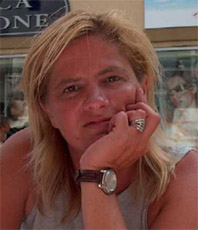 